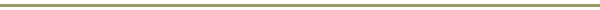 CAREER OBJECTIVE:To work in a globally competitive environment where I can acquire new knowledge and sharpen my skills for the twin benefit of job satisfaction and steady paced career growthEMPLOYMENT RECORD:December 13, 2013 – June 19, 2015 		SUBWAY Restaurant							Foodway CompanyPosition: Sandwich Artist/ cashierDuties and Responsibilities:Attending customer needs and serving customers by preparing their sandwich according to how they want it to be served.Handling minimal complaints and inquiries.Exhibits a cheerful and helpful manner while greeting customers and assisting them with their orders.Demonstrates a complete understanding of our menu items and explains other option or current available offers to our customers.Responsible for giving high quality customer service and making delicious and excellent taste sandwiches.Responsible for maintaining cleanliness around all areas of the restaurant, and making sure that all equipment are clean and are in good condition. Attending the cash register and responsible for all cashier works.Preparing the daily sales report of the restaurant.September 2012 – March 2013			WATERFRONT Insular HotelPosition: Front office receptionistResponsible for leading and assisting with hotel front office functions.Responsible for Hotel Room Bookings.Selling room options to walk-in guests.Delivers Concierge Functionality  by answering Phone Inquiry, provides offer if there’s any, give out directions on how to reach the hotel, and directing calls to it’s appropriate department.Attending guest and facilitating hotel check-in and check-out procedures.Assign rooms, deposit valuables in safe-deposit boxes, issue room keys, make welcome calls, issue discounts card, pamphlets, take room service orders from guest. Responsible for explaining Hotel Rules and Regulations upon checking-in the guest.Process payment upon guest check-out.Informs housekeeping staff when the room is vacated.March 2011 – May 2011       			NEGROS NAVIGATIONPosition: Sales Assistant/ Ship Crew (On the Job Training)Performs Reception Desk Task.Assisting passengers in locating their designated accommodation and helps in carrying their luggage when boarding the ship.Attends to the dining needs of each passenger.Provides information to passengers regarding the departure and arrival schedule of the ship (Front Desk)Offers refreshments and souvenir items to the passengers.TRAININGS ATTENDED:Philippine Red Cross Training(FIRST AID) – February 2011Kabayan Hotel, Manila Philippines(Front Office, Food & Beverage Service and Housekeeping) – April 2011 PERSONAL DATA:Age				:	23 y/oDate of Birth			:	April 22,1992Gender			:	FemaleCitizenship			:	FilipinoStatus 				: 	singleEDUCATIONAL BACKGROUNDCOLLEGE		Bachelor of Hotel & Restaurant Management2013					Holy Cross of Davao College					PhilippinesSECONDARY			F.Bangoy National High School2009		PhilippinesPRIMARY				V.Hizon Sr Elementary School2005					PhilippinesSkillsOrganizing & leading a group of people.Excellent in English Written and Oral Communication. Can work under pressure and with minimum supervision.Computer Skills (MS Office: Word/Excel/PowerPoint/Tools)Provides Excellent Customer Service.I am a diligent individual and willing to learn new tasks for the betterment of the company which I am going to work with. I have the urge to perform the best way I can and that I could be an asset of the company in no time.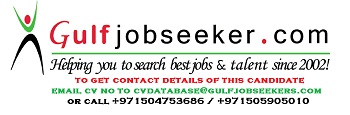 Gulfjobseeker.com CV No: 1484982